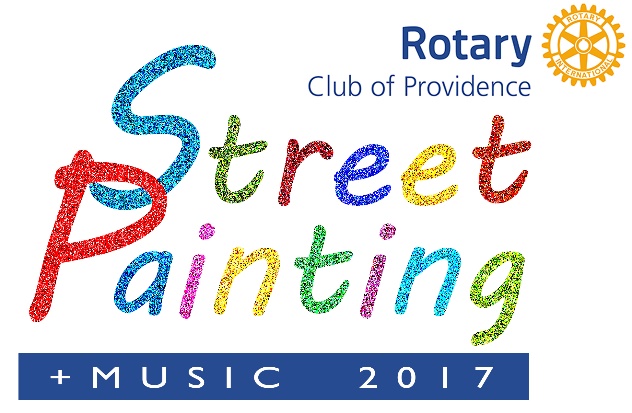            SPONSORSHIP FORM                                                                    “Making A Difference” is the theme of this year’s festival. The Providence Rotary Street Painting Festival is an opportunity for leading corporate citizens to gain recognition for making significant contributions to the community.                                                                                                                                                                                                                                                    Sponsors wishing to sponsor an artist MUST provide the following information: 

Name of Artist of Organization: ___________________________ Contact: _____________________ 

Email: ___________________________________ Phone Number: ___________________________Proceeds from the festival benefit the Providence Rotary Charities Foundation, a non-profit 501(c)(3) organization. The Foundation provides grants each year to organizations that enrich the lives of underprivileged children in and around Providence. Consequently, there will be no refunds should the event not occur due to any Act of God or complications due to rain and other acts of nature. All donations are tax deductible to the fullest extent of the law.